Dodatni zadatak: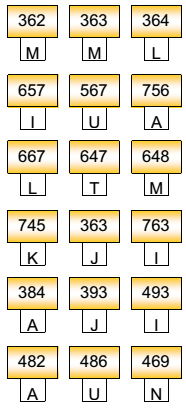 Desno od zadataka nalaze se njihova rešenja. Oboj slovo ispod tačnog rešenja.Pročitaj ta slova. Otkrićeš ime pobednika u igri „Najveći broj“ u kojoj su učestvovali  Ana, Maja, Luka i Matija.
a) Zbir brojeva 364 i 5 umanji za 6.
b) Razliku brojeva 756 i 9 uvećaj za
najveći jednocifreni  broj.
c) Koji broj je za 7 manji od broja 654?
d) Koji broj je za 8 veći od neposrednog
sledbenika broja 754?
e) Najmanji jednocifreni broj
uvećaj za razliku brojeva 401 i 9.
f) Broj 487 umanji za zbir najmanjeg jednocifrenog parnog broja i njegovogneposrednog sledbenika. Dodatni zadatak:Desno od zadataka nalaze se njihova rešenja. Oboj slovo ispod tačnog rešenja.Pročitaj ta slova. Otkrićeš ime pobednika u igri „Najveći broj“ u kojoj su učestvovali  Ana, Maja, Luka i Matija.
a) Zbir brojeva 364 i 5 umanji za 6.
b) Razliku brojeva 756 i 9 uvećaj za
najveći jednocifreni  broj.
c) Koji broj je za 7 manji od broja 654?
d) Koji broj je za 8 veći od neposrednog
sledbenika broja 754?
e) Najmanji jednocifreni broj
uvećaj za razliku brojeva 401 i 9.
f) Broj 487 umanji za zbir najmanjeg jednocifrenog parnog broja i njegovogneposrednog sledbenika. Dodatni zadatak:Desno od zadataka nalaze se njihova rešenja. Oboj slovo ispod tačnog rešenja.Pročitaj ta slova. Otkrićeš ime pobednika u igri „Najveći broj“ u kojoj su učestvovali  Ana, Maja, Luka i Matija.
a) Zbir brojeva 364 i 5 umanji za 6.
b) Razliku brojeva 756 i 9 uvećaj za
najveći jednocifreni  broj.
c) Koji broj je za 7 manji od broja 654?
d) Koji broj je za 8 veći od neposrednog
sledbenika broja 754?
e) Najmanji jednocifreni broj
uvećaj za razliku brojeva 401 i 9.
f) Broj 487 umanji za zbir najmanjeg jednocifrenog parnog broja i njegovogneposrednog sledbenika. Dodatni zadatak:Desno od zadataka nalaze se njihova rešenja. Oboj slovo ispod tačnog rešenja.Pročitaj ta slova. Otkrićeš ime pobednika u igri „Najveći broj“ u kojoj su učestvovali  Ana, Maja, Luka i Matija.
a) Zbir brojeva 364 i 5 umanji za 6.
b) Razliku brojeva 756 i 9 uvećaj za
najveći jednocifreni  broj.
c) Koji broj je za 7 manji od broja 654?
d) Koji broj je za 8 veći od neposrednog
sledbenika broja 754?
e) Najmanji jednocifreni broj
uvećaj za razliku brojeva 401 i 9.
f) Broj 487 umanji za zbir najmanjeg jednocifrenog parnog broja i njegovogneposrednog sledbenika. 